Сумська міська рада VІІІ СКЛИКАННЯ XLVIII СЕСІЯРІШЕННЯ від 17 листопада 2023 року № 4303-МР м. СумиРозглянувши звернення громадянина, надані документи, відповідно до статей 12, 40, 79-1, частини п`ятої статті 116, частин першої, другої статті 118, статей 120, 121, 122, пункту 5 частини п’ятої статті 186 Земельного кодексу України, статті 55 Закону України «Про землеустрій», частини четвертої статті 15 Закону України «Про доступ до публічної інформації», враховуючи протокол засідання постійної комісії з питань архітектури, містобудування, регулювання земельних відносин, природокористування та екології Сумської міської ради від   28.07.2023 № 66, керуючись  пунктом 34 частини першої статті 26 Закону України «Про місцеве самоврядування в Україні», Сумська міська рада  ВИРІШИЛА:1. Визнати таким, що втратив чинність пункт 14 додатку № 1 до рішення Виконавчого комітету Сумської міської Ради народних депутатів від 22.10.1993          № 613 «Про передачу в приватну власність земельних ділянок» стосовно надання у приватну власність земельної ділянки площею 0,07 га за адресою: м. Суми,                             вул. Декабристів, 28, Тіщенко Вірі Юхимівні, у зв’язку з переходом права власності на житловий будинок, що розташований на даній земельній ділянці, до Мартиненка Андрія Володимировича.2. Затвердити технічну документацію із землеустрою щодо встановлення (відновлення) меж земельної ділянки в натурі (на місцевості) та надати у власність Мартиненку Андрію Володимировичу земельну ділянку за адресою:  м. Суми, вул. Гарбузівська, 28, площею 0,0700 га, кадастровий номер 5910136600:20:007:0016, категорія та цільове призначення земельної ділянки: землі житлової та громадської забудови, для будівництва і обслуговування житлового будинку, господарських будівель і споруд (присадибна ділянка).Головуючий на сесії,депутат Сумської міської ради					    Вадим АКПЄРОВ					Виконавець: Клименко Юрій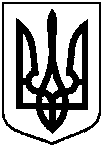 Про часткову втрату чинності рішення Виконавчого комітету Сумської міської Ради народних депутатів від 22.10.1993      № 613 та надання у власність Мартиненку Андрію Володимировичу земельної ділянки за адресою: м. Суми, вул. Гарбузівська, 28, площею         0,0700 га, яка знаходиться у нього в користуванні (під домоволодінням)